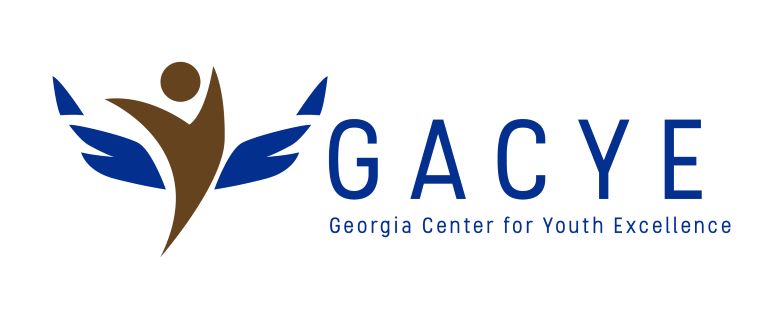 Details on the Georgia Center for Youth Excellence 2018 Annual Fundraiser:	Date:  December 1, 2018	Time:  4:00pm to 7:00pm	Location:  Trees Atlanta, Kendeda Center, 225 Chester Ave SE, Atlanta, GA 30316	Tickets:  Ticket prices are $35 and can be purchased at                            https://care.way.com/#/public/14076For more information about this event, visit www.gacye.org or contact Michael Daniels